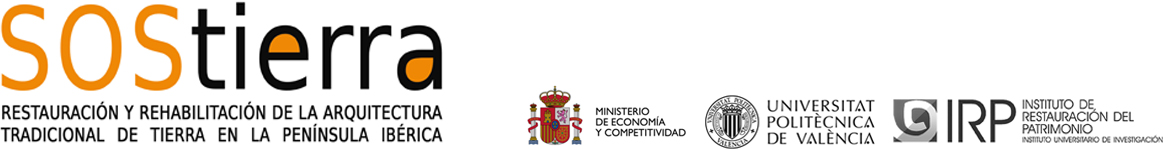 Nº FICHANº FICHANº FICHANº FICHANº FICHANº FICHANº FICHAAUTOR DE LA FICHA:DATOS GENERALES DEL EDIFICIODATOS GENERALES DEL EDIFICIODATOS GENERALES DEL EDIFICIODATOS GENERALES DEL EDIFICIODATOS GENERALES DEL EDIFICIODATOS GENERALES DEL EDIFICIODATOS GENERALES DEL EDIFICIODATOS GENERALES DEL EDIFICIONombreCoordenadasLocalizaciónm.s.n.m.UsoEn uso continuado □            Uso temporal □              Sin uso □En uso continuado □            Uso temporal □              Sin uso □En uso continuado □            Uso temporal □              Sin uso □En uso continuado □            Uso temporal □              Sin uso □En uso continuado □            Uso temporal □              Sin uso □En uso continuado □            Uso temporal □              Sin uso □En uso continuado □            Uso temporal □              Sin uso □Tipo de usoResidencial □ Productivo □  Productivo □  Productivo □  Otro □  Otro □  Otro □  Tipo de usoResidencial □ DefinirDefinirTipo de propiedadPúblico □                            Privado  □Público □                            Privado  □Público □                            Privado  □Público □                            Privado  □Público □                            Privado  □Público □                            Privado  □Público □                            Privado  □Tipología edificatoriaEntre medianeras  □        En esquina  □                     Aislada  □Entre medianeras  □        En esquina  □                     Aislada  □Entre medianeras  □        En esquina  □                     Aislada  □Entre medianeras  □        En esquina  □                     Aislada  □Entre medianeras  □        En esquina  □                     Aislada  □Entre medianeras  □        En esquina  □                     Aislada  □Entre medianeras  □        En esquina  □                     Aislada  □Número de plantasObservaciones INTERVENCIÓNSI □                        NO □SI □                        NO □SI □                        NO □SI □                        NO □SI □                        NO □SI □                        NO □SI □                        NO □Plano situaciónPlano situaciónPlano situaciónPlano situaciónVista GeneralVista GeneralVista GeneralVista GeneralENTORNOENTORNOENTORNOENTORNOENTORNOENTORNOENTORNOEntorno inmediatoCalle □          Plaza □          Aislado □         Otro □Calle □          Plaza □          Aislado □         Otro □Calle □          Plaza □          Aislado □         Otro □Calle □          Plaza □          Aislado □         Otro □DefinirEstado entorno inm.Mantenido  □             Restaurado  □               Transformado  □               Degradado  □Mantenido  □             Restaurado  □               Transformado  □               Degradado  □Mantenido  □             Restaurado  □               Transformado  □               Degradado  □Mantenido  □             Restaurado  □               Transformado  □               Degradado  □Mantenido  □             Restaurado  □               Transformado  □               Degradado  □Mantenido  □             Restaurado  □               Transformado  □               Degradado  □Entorno paisajísticoRural       □TipoTipoMontaña □            Valle seco □         Valle fluvial □ Llanura □               Costa □Montaña □            Valle seco □         Valle fluvial □ Llanura □               Costa □Montaña □            Valle seco □         Valle fluvial □ Llanura □               Costa □Entorno paisajísticoUrbano o núcleo de población   □TipoTipoNúcleo histórico □                       Zona ampliación □Núcleo histórico □                       Zona ampliación □Núcleo histórico □                       Zona ampliación □Entorno paisajísticoUrbano o núcleo de población   □Nº habitantesNº habitantesPresencia de turismoSI □                        NO □SI □                        NO □SI □                        NO □SI □                        NO □SI □                        NO □SI □                        NO □Imagen entorno 1Imagen entorno 1Imagen entorno 1Imagen entorno 2Imagen entorno 2Imagen entorno 2Imagen entorno 2TÉCNICAS CONSTRUCTIVAS Y VARIANTESTÉCNICAS CONSTRUCTIVAS Y VARIANTESTÉCNICAS CONSTRUCTIVAS Y VARIANTESTÉCNICAS CONSTRUCTIVAS Y VARIANTESTÉCNICAS CONSTRUCTIVAS Y VARIANTESTipo de técnicaVariantes Variantes Variantes Variantes Tapia   □Simple □ Real □Real con mampuestos □Mampostería encofrada □Trabada con madera □Hormigón de cal □De yeso □Calicostrada □Carada con ladrillo □Careada con piedra □Con juntas de yeso □Con brencas de yeso □De yeso □Calicostrada □Carada con ladrillo □Careada con piedra □Con juntas de yeso □Con brencas de yeso □Con juntas de cal □Con verdugadas □Con machonesCon las esquinas reforzadas □Mixtas □Adobe   □Simple □Con cañizos en las juntas □Reforzado con ladrillos □Reforzado con piedra □Reforzado con madera □Reforzado con piedra □Reforzado con madera □Con protección de madera □Como refuerzo □Entramados   □Con adobe horizontal □Con adobe en espina de pez □Con rellenos monolíticos □Con encestados o cañizo □Con tierra entre pantallas de madera □Con tablas de madera de protección  □Con tierra entre pantallas de madera □Con tablas de madera de protección  □Con tejas de protección □Con losas de piedra de protección  □Revestimientos   □Tierra  □Tierra con fibras □Tierra con cal □Tierra con malla intermedia □Tierra con cal □Tierra con malla intermedia □Con elementos decorativos □ Otros    □ObservacionesImagen técnica 1Imagen técnica 1Imagen técnica 1Imagen técnica 2Imagen técnica 2PATOLOGÍAS ACTUALES / RESULTADOSPATOLOGÍAS ACTUALES / RESULTADOSPATOLOGÍAS ACTUALES / RESULTADOSCimentación □                 Muros □               Revestimientos □               Forjado □          Cubiertas □   Cimentación □                 Muros □               Revestimientos □               Forjado □          Cubiertas □   Cimentación □                 Muros □               Revestimientos □               Forjado □          Cubiertas □   ObservacionesImagen patología 1Imagen patología 1Imagen patología 2DATOS DE LA INTERVENCIÓNDATOS DE LA INTERVENCIÓNTipo de intervenciónMantenimiento  □                    Rehabilitación parcial  □                   Demolición  □Reparación  □                            Rehabilitación integral  □Restauración  □                         Ampliación  □Reflexión previaIntervención planificada  □                           Intervención espontanea  □    ObservacionesTÉCNICAS DE INTERVENCIÓNTÉCNICAS DE INTERVENCIÓNCIMENTACIÓNIntervenido  □                           No intervenido  □                           No visible  □Tipo de intervenciónConsolidación  □               Reconstrucción  □            Sustitución  □             Reintegración  □               Demolición  □                   Otros  □    Técnica existenteMampostería  □                      Sillares/sillarejos  □                  Mampostería encofrada  □  Ladrillo  □                                 Sustituido  □                              No apreciable  □  Téc. de intervenciónSimilar a la existente  □                          Diferente a la existente  □Material empleadoTradicional similar al existente  □     Tradicional diferente al existente    □      Industrial  □ObservacionesMUROSIntervenido  □                           No intervenido  □                           No visible  □Tipo de intervenciónConsolidación  □               Reconstrucción  □            Sustitución  □             Reintegración  □               Demolición  □                   Otros  □    Técnica existenteMampostería  □         Sillares/sillarejos  □          Mampostería encofrada  □          Tapia  □   Adobe  □                                     Piedras lajas  □                                 Ladrillo cerámico  □ Entramado de madera  □                      Sustituido  □                        No apreciable  □  Téc. de intervenciónSimilar a la existente  □                          Diferente a la existente  □Material empleadoTradicional similar al existente  □     Tradicional diferente al existente    □      Industrial  □ObservacionesZÓCALOIntervenido  □                           No intervenido  □                           No visible  □Tipo de intervenciónConsolidación  □               Reconstrucción  □            Sustitución  □             Reintegración  □               Demolición  □                   Otros  □    Técnica existenteMampostería  □               Sillares/sillarejos  □         Mampostería encofrada  □          Ladrillo  □                          Yeso  □                               Cal  □                              Tierra  □ No existente  □                Sustituido  □                      No apreciable  □  Téc. de intervenciónSimilar a la existente  □                          Diferente a la existente  □Material empleadoTradicional similar al existente  □     Tradicional diferente al existente    □      Industrial  □ObservacionesREVESTIMIENTOIntervenido  □                           No intervenido  □                           No visible  □Tipo de intervenciónConsolidación  □               Reconstrucción  □            Sustitución  □             Reintegración  □               Demolición  □                   Otros  □    Técnica existenteYeso  □                                        Cal  □                                Tierra  □                       No existente  □                          Sustituido□                     No apreciable  □  Téc. de intervenciónSimilar a la existente  □                          Diferente a la existente  □Material empleadoTradicional similar al existente  □     Tradicional diferente al existente    □      Industrial  □ObservacionesVANOSIntervenido  □                           No intervenido  □                           No visible  □Tipo de intervenciónConsolidación  □               Reconstrucción  □            Sustitución  □             Reintegración  □               Demolición  □                   Otros  □    Técnica existenteDintel de rollizos  □            Dintel de madera escuadrada  □             Dintel cerámico  □Dintel de piedra  □             Arco de piedra  □                                        Arco cerámico  □Sustituido  □                        No apreciable  □  Téc. de intervenciónSimilar a la existente  □                          Diferente a la existente  □Material empleadoTradicional similar al existente  □     Tradicional diferente al existente    □      Industrial  □ObservacionesFORJADOIntervenido  □                           No intervenido  □                           No visible  □Tipo de intervenciónConsolidación  □               Reconstrucción  □            Sustitución  □             Reintegración  □               Demolición  □                   Otros  □    Técnica existenteViguetas de madera con tablas  □                         Viguetas de madera con revoltones  □          Viguetas de madera rollizos  □               Otros  □                       Sustituido  □        No apreciable  □  Téc. de intervenciónSimilar a la existente  □                          Diferente a la existente  □Material empleadoTradicional similar al existente  □     Tradicional diferente al existente    □      Industrial  □ObservacionesCUBIERTAIntervenido  □                           No intervenido  □                           No visible  □Tipo de intervenciónConsolidación  □               Reconstrucción  □            Sustitución  □             Reintegración  □               Demolición  □                   Otros  □    Técnica existenteViguetas de madera con tablas  □                         Viguetas de madera con cañizo  □          Viguetas de madera con losas de piedra  □          Otros  □                       Sustituido  □        No apreciable  □  Téc. de intervenciónSimilar a la existente  □                          Diferente a la existente  □Material empleadoTradicional similar al existente  □     Tradicional diferente al existente  □      Industrial  □ObservacionesREHABILITACIÓN ENERGÉTICAFachada  □                                                       Forjado    □Vanos      □                                                       Cubierta  □ObservacionesFOTOGRAFÍAS DEL ESTADO ACTUALFOTOGRAFÍAS DEL ESTADO ACTUAL